Национална здравноосигурителна каса – РЗОК гр. Велико Търново на основание чл.10а, ал.2 от ЗДСл, във връзка чл.14, ал.1 и ал.2 от Наредбата за провеждане на конкурсите за държавни служители и Заповед № РД-09-734 от 13.07.2017 година на Управителя на НЗОК,ОБЯВЯВА КОНКУРСЗА  ДЛЪЖНОСТТА  МЛАДШИ ЕКСПЕРТ(ЕДНА ЩАТНА БРОЙКА)в отдел „Административно и правно обслужване на дейността“ в РЗОК гр. Велико Търново,  при следните условия:Минимални изисквания за заемане на длъжността, предвидени в нормативни актове:степен на образование – Професионален бакалавър;професионален опит –  не се изисква;илиминимален ранг за заемане на длъжността: V-ти младши ранг.Специалност, по която е придобито образованието: Икономика; Здравен мениджмънт; Публична администрация; Връзки с обществеността.Специфични изисквания за заемане на длъжността, предвидени в специални нормативни актове:  няма.Допълнителни изисквания за заемане на длъжността, съгласно утвърдена длъжностна характеристика: Притежаване на компютърни умения  MS Office. Начинът за провеждане на конкурса: тест и интервю.6. Кандидатите за участие в конкурса следва да представят заявление по образец -Приложение № 2 към чл. 17, ал. 1 от Наредбата за провеждане на конкурсите за държавни служители, към което да приложат: декларация по чл. 17, ал. 2, т. 1 от НПКДС;копия от документи за придобита образователно–квалификационна степен и допълнителни квалификации;копие на документи, удостоверяващи продължителността и областта на професионалния опит; в случай, че кандидатът притежава съответният ранг за изпълнение на длъжността, представя заверено копие от служебна книжка;копия от други документи по преценка на кандидата.7. Документите следва да бъдат представени лично или чрез упълномощено лице с нотариално заверено пълномощно в 10-дневен срок след публикуване на обявлението в деловодството на РЗОК - гр. Велико Търново, ул. „Ивайло“ № 2, всеки работен ден от 8:30 до 12:30 часа и от 13:00 до 17:00 часа. Лице за контакт: Анита Йорданова, старши експерт в отдел „Административно и правно обслужване на дейността”, телефон за връзка: 062 / 611-256. Краен срок за подаване на документите до 17:00 часа на 31.07.2017 година включително.8. Списъците и други съобщения във връзка с конкурса ще се обявяват на официалната интернет страница на НЗОК .9. Описание на длъжността: Ежедневни консултации на гражданите в Приемната на РЗОК и по телефона; Издава Европейска здравноосигурителна карта; Издава Удостоверения за временно заместване на ЕЗОК; Обработва европейски формуляри за трансгранична здравна помощ; Издава Здравноосигурителни книжки (ЗОК), в случаите на загуба, кражба или унищожение на вече издадена такава; Издава Притурка към ЗОК, в случаите на изчерпване на страниците й; Заверява “Рецептурна книжка на хронично болния”; Заверява Протоколи І С; Заверява тест-ленти; Поддържа електронен регистър на “Рецептурна книжка на хронично болния”; Поддържа електронен регистър на Протоколи І С; Изготвя писмени отговори на поставени от граждани въпроси; Изготвя и поддържа информационно табло в приемната на РЗОК за правата на ЗЗОЛ по НРД и за текущата информация в системата на НЗОК; Изготвя и изпраща ежемесечна справка на анулирани ЗОК; Изготвя и изпраща ежемесечна справка на невалидни ЕЗОК; Не разгласява и разпространява пред трети лица служебна информация, станала известна при или по повод изпълнението на служебните задължения, освен ако това е предвидено в закон. Служебна информация е информацията, която се събира, създава и съхранява в НЗОК / РЗОК във връзка с дейността на институцията; Служителят е лице с достъп до регистър „Задължително здравноосигурени лица“; регистър „Изпълнители на медицинска помощ“ и регистър „Деловодство“ по смисъла на чл. 24, ал. 6 от Закона за защита на личните данни.10. Информация за размер на основна заплата: Минимален размер на основната заплата – 460.00лв. /Основният размер на заплатата за длъжността се определя от професионалния опит на спечелилия конкурса кандидат, съгласно нормативните актове, определящи формирането на възнаграждението/Образци на заявление за участие в конкурс и декларация по чл.17, ал.2, т.1 от НПКДС могат да се изтеглят от http://www.nhif.bg/.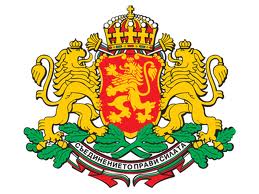 РЕПУБЛИКА БЪЛГАРИЯНАЦИОНАЛНА ЗДРАВНООСИГУРИТЕЛНА КАСА